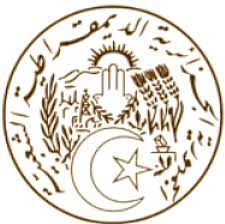 الجـمهــوريـــة الجـــزائريـــة الـــديمـقراطيــة الشــعبيـــةREPUBLIQUE ALGERIENNE DEMOCRATIQUE ET POPULAIREDéclaration de la Délégation algérienneTrentième session du groupe de travail sur l’Examen Périodique UniverselEPU de la Colombie10/05/2018Monsieur le Président ; Ma délégation souhaite une chaleureuse bienvenue à la délégation de la Colombie et la remercie pour la présentation du troisième rapport de son pays au titre du mécanisme de l’Examen Périodique Universel.L'Algérie se félicite de la détermination du Gouvernement et de la société colombiens à construire et à faire progresser une paix stable et durable à travers le processus de paix et de réconciliation conclu en novembre 2016.Ma délégation accueille avec satisfaction les initiatives économiques favorables à la paix, à l’intégration des droits de l’homme dans les pratiques commerciales et à l’application de lignes directrices sur le devoir de diligence. L’Algérie adresse les recommandations suivantes à la Colombie :Intensifier ses efforts de coopération bilatérale, régionale et internationale avec les pays d’origine, de transit et de destination en vue de prévenir la traite grâce à l’échange d’informations et à l’harmonisation des procédures visant à poursuivre et à punir les trafiquants ;Adopter des mesures efficaces pour réduire les taux d’occupation dans les établissements pénitentiaires, essentiellement par le recours à des mesures de substitution aux peines privatives de liberté, conformément aux normes internationales. Enfin, ma délégation souhaite plein succès à la Colombie dans ses efforts pour la mise en œuvre des différentes recommandations qui lui ont été adressées. Je vous remercie, Monsieur le Président.MISSION PERMANENTE D’ALGERIEAUPRES DE L’OFFICE DES NATIONS UNIES A GENEVE ET DES ORGANISATIONS INTERNATIONALES EN SUISSEالبعثة الدائمة للجزائر لدى مكتب الأمم المتحدة بجنيف  والمنظمات  الدولية بسويسرا